Регистрационный номер: 6.18.1-01/1809-15 от 18.09.2018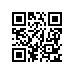 О составе государственной экзаменационной комиссии по проведению государственной итоговой аттестации студентов образовательной программы «Государственное и муниципальное управление» факультета социальных наук и секретаре государственной экзаменационной комиссииПРИКАЗЫВАЮ:Утвердить локальную ГЭК №9 по защите выпускной квалификационной работы Титаренко Ольги Константиновны, студентки 4 курса образовательной программы бакалавриата «Государственное и муниципальное управление», направления подготовки 38.03.04 Государственное и муниципальное управление, факультета социальных наук, очной формы обучения в составе:Председатель локальной ГЭК №9 – Климова А.В., к.с.н., доцент департамента государственного и муниципального управленияЧлены ГЭК:-Блохин А.А., д.э.н., профессор департамента государственного и муниципального управления, главный научный сотрудник Института народнохозяйственного прогнозирования РАН,-Моляренко О.А., к.с.н., преподаватель департамента государственного и муниципального управления, заместитель Председателя экспертного совета Фонда поддержки социальных исследований «Хамовники»,-Тютюрюков В.Н., к.э.н., доцент департамента государственного и муниципального управления,-Хорева О.Б., к.э.н. доцент департамента государственного и муниципального управления,-Богорад Е.Л., преподаватель департамента государственного и муниципального управления, начальник отдела организации обучения Института управления закупками и продажами им. А.Б. Соловьева.Секретарь локальной ГЭК №9 – Кульчу А.И., специалист по учебно-методической работе.Проректор								                            С.Ю. Рощин